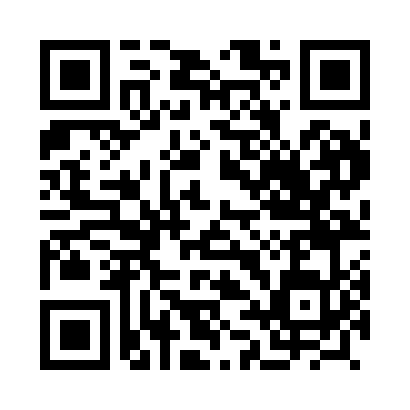 Prayer times for Afridiabad, PakistanMon 1 Apr 2024 - Tue 30 Apr 2024High Latitude Method: Angle Based RulePrayer Calculation Method: University of Islamic SciencesAsar Calculation Method: ShafiPrayer times provided by https://www.salahtimes.comDateDayFajrSunriseDhuhrAsrMaghribIsha1Mon4:366:0112:173:516:358:002Tue4:346:0012:173:516:358:013Wed4:335:5812:173:516:368:014Thu4:315:5712:173:516:378:025Fri4:305:5612:163:516:388:036Sat4:285:5412:163:526:388:047Sun4:275:5312:163:526:398:058Mon4:255:5212:153:526:408:069Tue4:245:5012:153:526:418:0710Wed4:225:4912:153:526:418:0811Thu4:215:4812:153:526:428:0912Fri4:195:4612:143:526:438:1013Sat4:185:4512:143:526:448:1114Sun4:165:4412:143:526:448:1215Mon4:155:4312:143:526:458:1316Tue4:135:4112:133:526:468:1417Wed4:125:4012:133:536:478:1518Thu4:105:3912:133:536:478:1619Fri4:095:3812:133:536:488:1720Sat4:085:3712:133:536:498:1821Sun4:065:3512:123:536:508:1922Mon4:055:3412:123:536:518:2023Tue4:035:3312:123:536:518:2124Wed4:025:3212:123:536:528:2225Thu4:005:3112:123:536:538:2426Fri3:595:3012:113:536:548:2527Sat3:585:2912:113:536:548:2628Sun3:565:2812:113:536:558:2729Mon3:555:2612:113:536:568:2830Tue3:535:2512:113:536:578:29